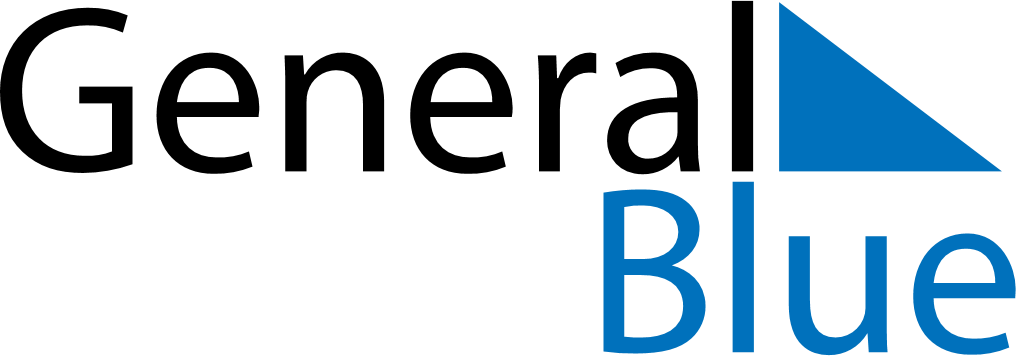 July 2024July 2024July 2024July 2024July 2024July 2024Maripasoula, Guyane, French GuianaMaripasoula, Guyane, French GuianaMaripasoula, Guyane, French GuianaMaripasoula, Guyane, French GuianaMaripasoula, Guyane, French GuianaMaripasoula, Guyane, French GuianaSunday Monday Tuesday Wednesday Thursday Friday Saturday 1 2 3 4 5 6 Sunrise: 6:30 AM Sunset: 6:49 PM Daylight: 12 hours and 19 minutes. Sunrise: 6:30 AM Sunset: 6:50 PM Daylight: 12 hours and 19 minutes. Sunrise: 6:30 AM Sunset: 6:50 PM Daylight: 12 hours and 19 minutes. Sunrise: 6:30 AM Sunset: 6:50 PM Daylight: 12 hours and 19 minutes. Sunrise: 6:31 AM Sunset: 6:50 PM Daylight: 12 hours and 19 minutes. Sunrise: 6:31 AM Sunset: 6:50 PM Daylight: 12 hours and 19 minutes. 7 8 9 10 11 12 13 Sunrise: 6:31 AM Sunset: 6:50 PM Daylight: 12 hours and 19 minutes. Sunrise: 6:31 AM Sunset: 6:50 PM Daylight: 12 hours and 19 minutes. Sunrise: 6:31 AM Sunset: 6:50 PM Daylight: 12 hours and 19 minutes. Sunrise: 6:31 AM Sunset: 6:51 PM Daylight: 12 hours and 19 minutes. Sunrise: 6:32 AM Sunset: 6:51 PM Daylight: 12 hours and 19 minutes. Sunrise: 6:32 AM Sunset: 6:51 PM Daylight: 12 hours and 18 minutes. Sunrise: 6:32 AM Sunset: 6:51 PM Daylight: 12 hours and 18 minutes. 14 15 16 17 18 19 20 Sunrise: 6:32 AM Sunset: 6:51 PM Daylight: 12 hours and 18 minutes. Sunrise: 6:32 AM Sunset: 6:51 PM Daylight: 12 hours and 18 minutes. Sunrise: 6:32 AM Sunset: 6:51 PM Daylight: 12 hours and 18 minutes. Sunrise: 6:33 AM Sunset: 6:51 PM Daylight: 12 hours and 18 minutes. Sunrise: 6:33 AM Sunset: 6:51 PM Daylight: 12 hours and 18 minutes. Sunrise: 6:33 AM Sunset: 6:51 PM Daylight: 12 hours and 18 minutes. Sunrise: 6:33 AM Sunset: 6:51 PM Daylight: 12 hours and 18 minutes. 21 22 23 24 25 26 27 Sunrise: 6:33 AM Sunset: 6:51 PM Daylight: 12 hours and 17 minutes. Sunrise: 6:33 AM Sunset: 6:51 PM Daylight: 12 hours and 17 minutes. Sunrise: 6:33 AM Sunset: 6:51 PM Daylight: 12 hours and 17 minutes. Sunrise: 6:33 AM Sunset: 6:51 PM Daylight: 12 hours and 17 minutes. Sunrise: 6:33 AM Sunset: 6:51 PM Daylight: 12 hours and 17 minutes. Sunrise: 6:34 AM Sunset: 6:51 PM Daylight: 12 hours and 17 minutes. Sunrise: 6:34 AM Sunset: 6:51 PM Daylight: 12 hours and 17 minutes. 28 29 30 31 Sunrise: 6:34 AM Sunset: 6:51 PM Daylight: 12 hours and 17 minutes. Sunrise: 6:34 AM Sunset: 6:51 PM Daylight: 12 hours and 16 minutes. Sunrise: 6:34 AM Sunset: 6:50 PM Daylight: 12 hours and 16 minutes. Sunrise: 6:34 AM Sunset: 6:50 PM Daylight: 12 hours and 16 minutes. 